ВСТУПСеред галузей легкої промисловості, які виготовляють товари для населення, провідне місце займає швейна промисловість, яка виробляє різний одяг. Одяг грає важливу роль в житті людини. Він не тільки виконує захисну функцію, а й підкреслює стиль, формує образ. Сучасний одяг вельми різноманітний за формою, матеріалом, асортиментом, кроєм і конструкцією, він добре пристосований до умов життя людини.Обов'язковими речами жіночого одягу є сукня, блуза, спідниця, жакет, плащ, пальто тощо. Жакет та спідниця є одними з найбільш необхідних речей в гардеробі кожної сучасної жінки. Вони повинні бути функціональними, комфортними, відповідати тенденціям моди і ідеально підходити для повсякденного носіння. У кожної  жінки в гардеробі обов'язково має бути жіночий костюм, з жакету та спідниці нейтрального кольору для носіння на кожен день і різні заходи. Цей комплект допомагає жінкам виглядати ефектно, вигідно підкреслюючи достоїнства фігури.Модель повинна відповідати потребам і смакам споживачів та користуватися у них великим попитом. При виборі матеріалу для блузи та юбки враховується зовнішній вигляд матеріалу і його властивості.Метою дипломного проекту є розробка проектно-конструкторської документації комплекту жіночого костюму, з жакету та спідниці, повсякденного призначення для середньої вікової групи з використанням сучасних тканин і новітніх технологій виготовлення.Задачами проекту є:- розробка ескізів моделей;- створення конструкції базової моделі;- вибір матеріалів і способів обробки;- розробка комплекту технічної документації.КОМПОЗИЦІЙНИЙ РОЗДІЛ Аналіз сучасних тенденцій модиМода постійно змінюється і створює тимчасове умовне уявлення про красу форм одягу. Її рушійним початком є прагнення до пері очної зміни зовнішніх форм, так як широке поширення моди призводить до одноманітності в одязі. Повертаючись в романтичні п’ятдесяті і демонструючи всю чарівність того часу, можна так само тактовно включити і елементи сучасної моди. Це елегантні, але утилітарні костюми, що демонструють оригінальні деталі і незвичайні конструкторські та технологічні рішення.Напрямки моди характеризуються виразними силуетами і скульптурними формами, що перебувають в центрі уваги. Лінія плечей та лінія талії - на природному місці або злегка завищена, підкреслення стегон, довжина спідниці варіюється в залежності від сезону. Пропорції і обсяги повинні бути правильно збалансовані. Завдяки правильному крою одяг набуває скульптурний об'єм. Одяг відіграє важливу роль у формуванні зовнішнього вигляду людини. Варто відзначити досить стримане колірне рішення, що говорить про нову тенденцію – повернення в моду істинної елегантності  - інтелектуальної і аристократичної. Переважають темні відтінки кольорів в поєднанні зі світлими. В даній дипломній роботі буде розроблений костюм, що складається з жакета та спідниці.Запропонована модель жіночого костюму відноситься до класичного стилю, який підходить жінкам будь-якого віку, незалежно від модних тенденцій. У такому костюмі жінка виглядає завжди елегантно. Прилеглий силует і форма моделей мають добре сприймаються модні пропорції, гармонує з фігурою людини.Жакети і спідниці витончено підкреслюють лінії тіла. Пропорції і обсяги повинні бути правильно збалансовані. Завдяки правильному крою одяг набуває скульптурний об’єм.   Жакет – це базова річ в гардеробі, в першу чергу через його універсальності. Сьогодні важко уявити жінку, чий гардероб не був би ним поповнений. Але він може бути абсолютно самостійною річчю, яку легко комбінувати з іншими предметами гардеробу. Жакет чудово виглядає в будь-яких поєднаннях, як з спідницями різної довжини, так і з брюками, і, на відміну від звичайного жакету, додає зовнішності романтичність, свіжість, "неформальність". Жакет сьогодні доречний як в офісі, так і на модній вечірці. Новаторство, боротьба зі стереотипами, прагнення експериментувати – завжди були улюбленими прийомами багатьох модельєрів. Класична пряма спідниця родом ідеально підкреслює фігуру жінки та є основою ділового гардеробу.Поєднання жакетів з спідницями завжди буде актуальним, адже костюм надає жінкам елегантності, виразності та підкреслює жіночність образу.1.2. Опис моделіКостюм жіночий для середньої вікової групи, який складається з жакету та спідниці (рис. 1). Жакет напівприлеглого силуету з центральною застібкою на 1 обметану петлю і ґудзик. Пілочки з рельєфами та кишенями. Спинка з середнім швом. Комір з відкладними лацканами. Рукава вшивні, двохшовні. Довжина жакету до лінії стегон.Спідниця пряма, двохшовна. Переднє і заднє полотнища спідниці з виточками від лінії талії. На передньому полотнищі розташовані прорізні кишені. Пояс пришивний, що застібається на ґудзик і обметану петлю. Застібка на тасьму-блискавку в середньому шві заднього полотнища.Рекомендовані розміри:зріст – 168см;розмір – 92-100;повнотна група – І-ІІІ.Рис. 1. Жіночий костюм, який складається з жакету та спідниці1.3. Характеристика вимог для обраної моделіОсновними вимогами до жіночих костюмів для повсякденного носіння є естетичні та гігієнічні.Естетичні вимоги, що пред'являються до матеріалів для легкого жіночого асортименту, змінюються від сезону до сезону в залежності від напрямку моди. Для даного жіночого костюму рекомендується платтяні тканини з натуральних волокон в різних поєднаннях і в суміші з іншими волокнами. Вони відрізняються споживчими властивостями і зовнішнім виглядом. Незмінними для запропонованих тканин залишаються фізіологічні та гігієнічні вимоги: невелика маса, підвищені гнучкість і пружність матеріалів, обмежена жорсткість, хороша гігроскопічність і паропроникність, повітропроникність, висока вологопоглинальність.Гігроскопічність обраних матеріалів – 4-6 %. Маса одягу робить істотний вплив на самопочуття людини. Маса костюмно-платтяних тканин 180-300 г/м2, що відповідає нормативам.Конструкторсько-технологічні вимоги враховують вплив властивостей матеріалу на конструкцію виробу і на особливості його технологічної обробки в швейному виробництві. Підвищене нагрівання при волого-тепловій обробці зменшує їх міцність, стійкість до багаторазових вигинів, стирання, змінює колір матеріалу, призводить до теплової усадки. Тому необхідно дотримуватися певних режими СОТ. Високотемпературну обробку тканин, слід проводити при температурі 160°-180°. Для додання жорсткості окремих деталей швейних виробів і збережень їх форми застосовуються прокладочні матеріали. Для моделі був обраний клейовий нетканий матеріал прокладки. Цей матеріал добре зберігає форму, стійкий до прання та хімічного чищення.Для з'єднання деталей застосовуються бавовняні, синтетичні швейні нитки. Нитки повинні відповідати наступним вимогам: бути міцними, гладкими, пружними, мати міцну забарвлення, добре врівноважені на суканню, хімічно стійки, термостійкі. Для обраного асортименту рекомендуються нитки № 50 х/б, армовані № 44 ЛХ.Для оздоблення рекомендується використовувати фурнітуру відповідно до напряму моди.У табл.1 представлені показники фізико-механічних і технологічних властивостей матеріалів.Таблиця 1Показники фізико-механічних і технологічних властивостей матеріалів1.4. Визначення фізико-механічних характеристик тканиниВідмітимо, що будь-яке виробництво одягу розпочинається із вибору матеріалів, необхідних для її виготовлення. При виготовленні моделіі розробці конструкції одним із ключових умов отримання високоякісного виробу,що відповідає сучасним вимогам є правильний і обгрунтований вибір матеріалів з урахуванням конструктивних особливостей виробу, застосованих методів виготовлення і вимог носіння. Визначені будова та структура основних матеріалів для жіночого костюму надані в табл. 2.Таблиця 2Будова та структура основних матеріалів для жіночого костюмуТаблиця 3Визначення механічних властивостей матеріалів При наявності в тканині різновидних волокон необхідно враховувати їх вплив на зовнішній вигляд та властивості. Прояв впливу залежить від кількості тих чи інших волокон у складі тканини.Від волокнистого складу матеріалу залежать їх зовнішний вигляд  та властивості, міцність, видовження, пружність, теплопровідність, гігроскопічність і усадка.Усадка досліджуваної тканини складає 2 %. Капілярність волокна характеризується висотою (в мм) підйому води по тканині за 30 хв.КОНСТРУКТОРСЬКИЙ РОЗДІЛВибір методики конструюванняДля побудови конструкції жіночого костюму з жакету та спідниці була обрана методика конструювання Мюллер та син, адже ця методика відрізняється від інших простотою використання, універсальним способом побудови комірів складних форм, регулярним оновленням форм базових конструкцій та розмірів надбавок з урахуванням модних тенденцій, застосуванням сучасної розмірної типології, розробкою оригінальних прийомів конструювання з урахуванням нових властивостей сучасних матеріалів.Універсальність Мюллер та син обумовлена можливістю її використання для розробки конструкцій одягу різних видів, варіантів, кроїв, силуетних форм, з будь-яких видів матеріалів. У методиці створені передумови для змін розрахункових формул, погоджених з модельними особливостями проектованих виробів і властивостями пропонованих для їх виготовлення матеріалів. Виміри для побудови конструкціїДетальніше розглянемо виміри для побудови конструкції костюму (табл. 4).Таблиця 4Виміри для побудови конструкції спідниціТаблиця 5Виміри для побудови конструкції жакетуТаблиця 6Виміри для побудови конструкції двохшовного рукава. Вибір прибавок до ділянок при конструюванні виробуДаний метод конструювання пропонується для фахівців системи маспошиву, тут враховуються мінімально необхідні прибавки на вільне облягання, а саме: Таблиця 7Прибавки для жакетуТаблиця 8Прибавки для спідниціПобудова конструкції виробуРозглянемо опис побудови конструкції виробу (табл.9). Таблиця 9Побудова базової конструкції спідниціТаблиця 10Побудова конструкції жакетуТаблиця 11Побудова конструкції двохшовного рукаваКреслення базових конструкцій костюму представлені в додатку А.2.5. Розробка пакету лекалУ залежності від призначення лекала підрозділяють на лекала-оригінали, контрольні та робочі.Лекала-оригінали використовують для виготовлення та перевірки контрольних  лекал. Лекала-еталони отримують по лекалам-оригіналам шляхом градації їх на всі розміри та зрости, рекомендовані в розміро-зростовій групі, що розроблюється. Лекала-еталони використовують для виготовлення зразків-еталонів швейних виробів, а також для перевірки точності та якості робочих лекал. Градація або технічне розмноження лекал - це отримання комплекту лекал всіх розмірів і зростів відповідної повнотної або вікової групи за лекалами деталей виробу.Основні робочі лекала, які використовуються безпосередньо при крейдуванні і розкрої виробів, повинні бути виготовлені з більш щільного картону – прес-шпону товщиною 1,5...2 мм. Для цього копіюють лекала-дублікати. Наносять на них всі лінії і цифрові позначення.По лінії низу відкладають припуск на підгин 4 см, проводять нову лінію низу і намічають дві паралельні лінії на відстані 2 см один від одного. По середній лінії спинки відкладають припуск на ширину шва 2 см, а по середній лінії, відступивши 3 см від лінії талії вниз, відкладають припуск на шліцу 5 см. До лінії горловини спинки роблять припуск на ширину шва 1 см.Для розкладки використовують лекала всіх деталей (рис.2). Попередньо визначають умови виконання розкладки, виходячи з особливостей моделі і використовуваних матеріалів. На лекало кожної деталі наносять маркувальні дані: найменування лекала, найменування виробу, номер моделі, призначення лекала, розмір, найменування деталі, шифр, площа деталі, кількість деталей, прізвище конструктора.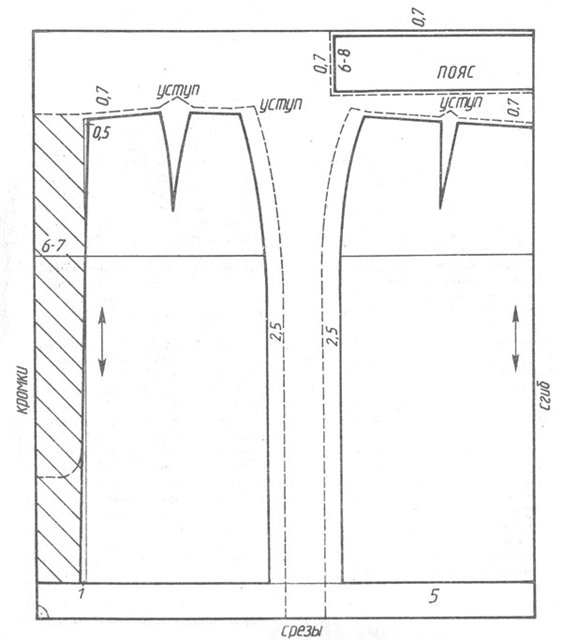 Рис.3. Розкладка лекал для жіночої спідниці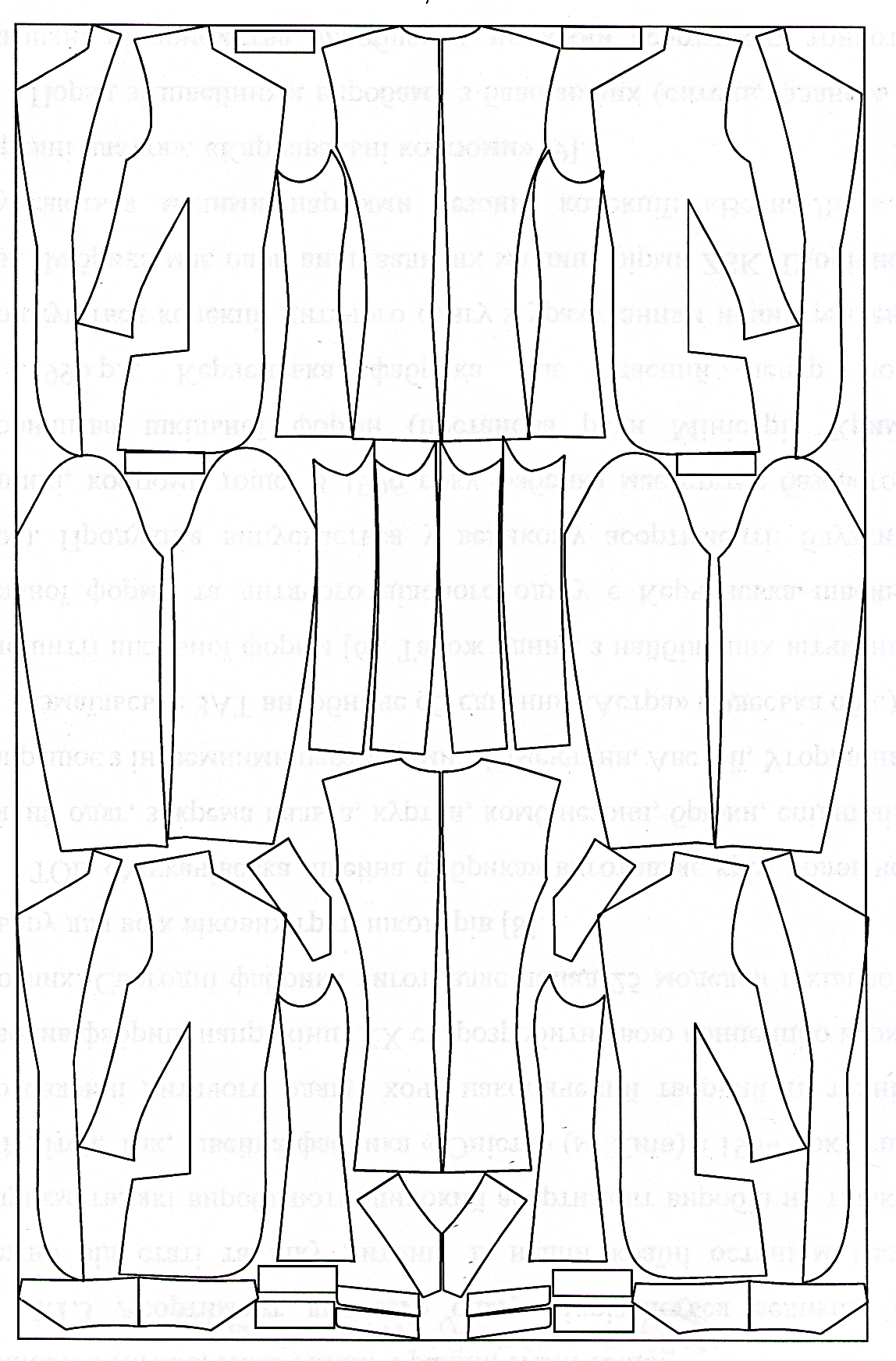 Рис. 2. Розкладка лекал для жіночого жакету2.6. Специфікація деталей кроюПредставлена таблиця деталей крою для даного комплекту з жакету та спідниці (табл.12).Таблиця 12Специфікація деталей крою та лекал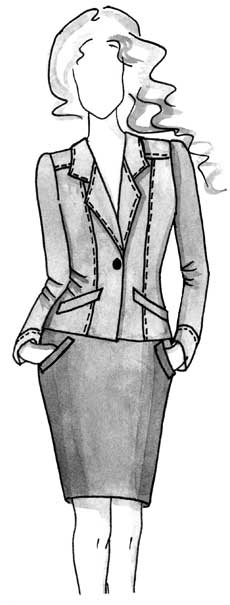 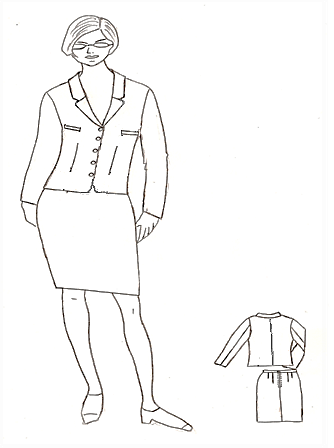 Найменування тканиниСтандартні норми матеріалуСтандартні норми матеріалуСтандартні норми матеріалуФізико-механічні властивостіФізико-механічні властивостіФізико-механічні властивостіФізико-механічні властивостіТехнологічні властивостіТехнологічні властивостіТехнологічні властивостіНайменування тканиниШирина, см.Маса 1 м² в г.Відсотковий вміст волоконНезминаємість, %Посадка, %Стійкість окрасу,оцінкаСтійкість до стирання,циклОсипаємість, данПрорубаємістьЗдатність тримати  формуКостюмна тканина90180Лавсан-67%,Віскоза-33%303,5-по основі
2,0-по утоку5/54002НизькаСередняНеткане клейове полотно, проклад.матер.Арт.9355569030Лавсан-90%,Віскоза-10%-----НизькаВисока№п/пНазва показникаОдиниця вимірюванняЗначення показника досліджуваної тканиниЗначення показника досліджуваної тканиниЗначення показника досліджуваної тканини№п/пНазва показникаОдиниця вимірюванняосноваутокуток1Волокнистий склад-лавсанлавсанвіскоза2Вид ниток(пряжі)-пряжапряжапряжа3Лінійна щільністьтекс37,137,118,24Метричний номерм/г1115Діаметрмм0,230,230,26ПереплетенняЧисло ниток на 100 мм2902902907Щільність тканини%2502502508Лінійне заповнення3838309Поверхневе заповнення%67,867,867,810Об’ємне заповнення%57,757,757,711Заповнення по масі%24,724,724,712Загальна пористість%95,995,995,913Опорна поверхня-14Вид обробкиРозшліхтовування, відварювання, вибілювання,  фарбування та заключна обробкаРозшліхтовування, відварювання, вибілювання,  фарбування та заключна обробкаРозшліхтовування, відварювання, вибілювання,  фарбування та заключна обробка№Назва характеристикЗначення1Товщина, мм0,62Розривне навантаження, даН2,33Розривне видовження, мм844Жорсткість, мкН×см262005Драпірування, %566Незминання, %787Усадка, %28Стійкість до прання, %8№ п/пУмовне позначенняНайменуванняВиміри1/21ОбОбхват бедер100см50см2ОтОбхват талії76см38см3ВбВисота бедер20,8см-4ДсДовжина спідниці61,5см-№ п/пУмовне позначенняНайменуванняВиміри1/21ЗЗріст168см84см2ОгОбхват грудей92см46см3ОтОбхват талії74см37см4ОбОбхват бедер98см49см5Впр.зВисота пройми заду19,7см_6ДтсДовжина спини до талії41см_7ВбВисота бедер60,7см_8ДвДовжина виробу66см_9Шш.зШирина шиї з заду6,6см_10ВгІВисота грудей І34,5см_11ВгІІВисота грудей ІІ27.9см_12ДтпІДовжина талій з переду І52см_13ДтпІІДовжина талії з переду ІІ45,4см_14ШсШирина спини17см_15ШпрШирина пройми10см_16ШгШирина грудей19см_№ п/пУмовне позначенняНайменуванняВиміри1/21ЗЗріст168см84см2ВпрВисота пройми40, 9см20,4см3ДпрДовжина пройми49.3см24, 6см4ШпрШирина пройми14, 3см_№ п/пУмовне позначенняНайменуванняВиміри1/25ДрДовжина рукава59,9см_6ШрвШирина рукава внизу28см14см№НайменуванняПрибавки1На висоту  пройми з заду3.5см2До ширини спини1.5см3На посадку по плечовому зрізу спинки1см4До ширини пройми4см5До ширини грудей2см№НайменуванняПрибавки1На свободу облягання1см2На посадку1см3В бічний зріз7см4В виточку на передньому полотнищі2см5В виточку на задньому полотнищі3смКонструктивні ділянки в межах точокКонструктивні ділянки в межах точокУмовні позначення і розрахункові формулиЗначенняВідДоУмовні позначення і розрахункові формулиЗначення13Лінія переднього полотнища спідниці-12Висота бедер20.8см13Довжина спідниці61.5см__Провести горизонталі від Т1,Т2,Т3_241/2Об+П51см4525.5см__Через Т4 проведемо вертикальну лінію___Через Т5 проведемо лінію бокового зрізу. На пересіченні отримуємо Т6,Т7,Т8.Т9_610-1,5см1111/2От+П39см811Збитковий об’єм12см__Збитковий об’єм по талії 12см: в боковий зріз -7см, в виточку на передньому полотнищі-2см, на задньому- 3см._10Однакові відрізки по обидві сторони3.5см__Бокові сторони виточки вище лінії (Т6-Т8) на 0.7см.___Довжина виточки 14см,розтвор-3см.___По лінії талії відкласти 6см.Накреслити виточку з роз твором 2см,довжиною 10см.Бокові сторони виточки підняти на 0.5см вище лінії талії._Конструктивні ділянки в межах точокКонструктивні ділянки в межах точокУмовні позначення і розрахункові формулиЗначенняВідДоУмовні позначення і розрахункові формулиЗначення12Вп+П23,2см13Дтс41см14Вб60.7см15Дв66__Від Т1,Т2,Т3,Т4,Т5 провести горизонталі вліво.36_2см47_2см__Т1-Т6 і Т6-Т8-лінія середини спинки. Отримали Т9._910Шс+П18,5см10112/3 Шп9,3смКонструктивні ділянки в межах точокКонструктивні ділянки в межах точокУмовні позначення і розрахункові формулиЗначення1111а_8см11а121/3Шпр4,7см1213Шг+П21см13141/10 Ог+1см10,2см1311а½ Ог+П53,5см119½ Ог+П53,5см__З Т13,Т14,Т12,Т11,Т11а,Т10 накреслити вертикальні лінії._115Дгс+0.5см7,1см1516_2см__Від Т1 доТ16 накреслити лінію зрізу горловини спинки по лекалам._1718_1,5см__Від Т16 через Т18 накреслити лінію плечового зрізу спинки. Шп+Пшс14,9см20_(Т18-Т10)/2, отримали Т20._21_(Т20-Т10)/2,отримали Т21._1222Т12-Т22=Т10-Т215,6см__Від Т21 відкласти вліво 1.5см.1223Т12-Т23=(Т10-Т18)-2см20смКонструктивні ділянки в межах точокКонструктивні ділянки в межах точокУмовні позначення і розрахункові формулиЗначення__Т24 отримана на пересіченні лінії талії з лінією виточок._2425Дтп ІІ45,4см2526Вг ІІ27,9см__Через Т25 проведемо дугу з центром в Т26. Через Т23 проведемо дугу з центром в Т12._23271/10 від ½ Ог4,6см2728(Т27-Т28)=(Т16-19)-1см12,8см__Перпендикулярно лінії середини переда провести пряму до Т25. Отримана Т29.___З’єднати Т27 і Т22 лінією,розділити її навпіл і від отриманої точки провести перпендикуляр вліво,довжиною 1см.2930Дгс+0.5см7,1см2931Дгс+1.5см7,2см__З’єднати лінією Т29 і Т12. Від Т29 відкласти Дгс+0.5=7.1см_2832(Т28-Т32)=(Т30-Т25)_2633(Т26-Т33)=(Т26-Т32)___Лінію плечового зрізу підняти на 1см вверх. Лінію плечового зрізу пілочки змістити на 1см вниз.___Місце роз положення лінії середини виточки на випуклість лопаток: від лінії середини спинки  відкладемо відрізок(Т13-Т14)=10.2см_3435¼ От18,5см3536½ От+7.5см44,5см366Збитковий об’єм по області талії на спинці_3537Збитковий об’єм по області талії на пілочці._3839(Т34-35)+2см20,5см3940½ Об+4.553,53941Збитковий об’єм по бедрам на пілочці___Від Т42 по обидві сторони відкласти по пілочці величину відрізка(Т41-39). Від Т24 по обидві сторони відкласти по половині величини відрізку(Т35-Т37). З отриманих точок накреслити виточку до центру грудей. Для отримання нижньої частини виточки відкласти по 0.4см всередину,від отриманих точок провести вертикальні лінії вниз_4343аЗнаходяться на допоміжних бокових зрізах на 1см вище лінії талії._4444аВідкласти по ½(Т7-Т40) від допоміжних ліній бокових зрізів навиворіт.___Накреслити виточку 15см від лінії талії вверх-вниз__Від Т12 відкласти вверх 1/4Шпр3,5см__На горизонталі, що проведена через Т20,накреслити виточку(роз твором 1.5см),яка буде проведена в плечовий зріз.___Накреслити лінію розрізу, для збільшення довжини верхньої частини спинки через Т20._Конструктивні ділянки в межах точокКонструктивні ділянки в межах точокУмовні позначення і розрахункові формулиЗначенняВідДоУмовні позначення і розрахункові формулиЗначення121/10 Шпр+1,5см2,93см13½ Впр(ч)20,4см24Др59,9см45_3см36½(Т3-Т5)-1см___З Т2, Т3, Т6 і Т4 провести перпендикуляри вправо.27½ Дпр(ч)- 1см23,6см__Від Т7 провести вниз вертикаль і на пересіченні її з горизонтальними лініями від Т3, Т6 отримати Т8, Т9.210½(Т2-Т7)+1см12,8 см½ (Т2-Т10), отримана Т11.6,4см812½ (Т3-Т8)+ 1см_Конструктивні ділянки в межах точокКонструктивні ділянки в межах точокУмовні позначення і розрахункові формулиЗначення713¼ Шпр+0.5см4,075см__З’єднати Т11 з точкою,що визначає місце роз положення переднього контрольного знаку. Розділити отриманий відрізок навпіл, отримали Т14.___Від Т13 відміряти 0.5см і з’єднати точку з Т12.___Паралельно відрізку (Т3-Т12) провести допоміжну лінію вище нього на 0,5см.___Розділити .відрізки (Т10-Т14) ,(Т10-Т13) навпіл. З отриманих точок накреслити перпендикуляри до даних відрізків навиворіт довжиною 1,5см і 1см._615_1см916_1см__З’єднати Т15 з Т5, і Т 13 і Т16._517½ Шрн14см__З’єднати Т5 з Т17.___Накреслити лінії переднього зрізу верхньої і нижньої частини рукава на відстані 3см вправо-вліво від лінії переднього перекату_1318_.5см1620-0,5см__З‘єднати отриману точку з  Т18 допоміжною прямою. З‘єднати Т9 з Т19 допоміжною прямою.  З’єднати  Т17 з  Т20 і Т9 .___На висоті 1/3 довжини допоміжних прямих(Т20-Т18) і (Т9-Т19) відкласти по  1см  наружу і оформ. лінії ліктьових зрізів плавн. лініями по лекалам._№п/пНайменування деталейЕскіз деталейНайменування зрізів деталей кроюКіл-кість деталей кроюКіл-кістьлекал1ПілочкаНитка основи проходить паралельно лінії середини (лінії полузаносу)1-2– плечевой зріз2-3– зріз горловини3-4 – зріз раскепу4-5– зріз борту5-6– зріз низу6-7 – боковий зріз7-1 – зріз пройми212СпинкаНитка основи проходе паралельно лінії,яка проведена посередині вздовж деталі1-2- середній зріз2-3- зріз горловини3-4-плечовий зріз4-5- зріз пройми5-6- боковий зріз6-1- зріз низу213Рукав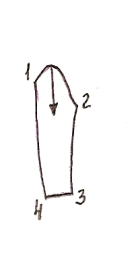 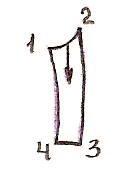 Нитка основи проходе паралельно лінії,що з’єднує верхні та нижні точки переднього зрізу.1-2-окат рукавe; 2-3-передній зріз; 3-4- зріз низу; 4-1-локтьовий зріз рукаву.1-2-зріз пройми; 2-3-середній зріз рукаву; 3-4-зріз низу; 4-1- передній зріз рукаву.214Верхній комірНитка основи проходе паралельно середній лінії1-2, 6-5- зріз розкепу2-3,4-5- зріз кінців коміру3-4- зріз відльоту1-6 – зріз стійки115Нижній комір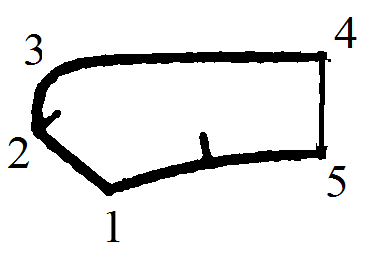 Нитка основи проходе паралельно середній лінії1-2- зріз розкепу2-3 – зріз кінців коміру3-4- зріз відльоту4-5 – середній зріз1-5 – зріз стійки216Клапан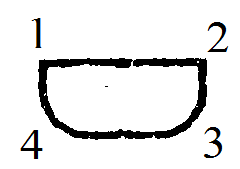 Нитка основи проходе вздовж деталі1-2– верхній зріз2-3, 4-3- боковий зріз3-4– нижній зріз217Обтачка горловини спинкиНитка основи проходе паралельно середньої лінії1-2- зріз горловини2-3 – плечовий зріз3-4- внутрішній зріз4-1 – середня лінія118ПідбортНитка основи проходе паралельно лінії полузаноса1-2 –плечовий зріз2-3 – зріз горловини3-4 зріз борта4-5- зріз низу5-1 –внутрішній зріз підборта219Переднє полотнище спідниці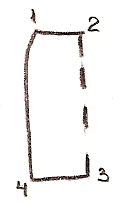 1-2-верхній зрізспідниці; 2-3-згиб; 3-4-зріз низу; 4-1-боковий зріз.1110Заднє полотнище спідниці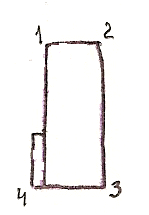 1-2-верхній зріз спідниці; 2-3-боковий зріз; 3-4-зріз низу; 4-1-середній зріз2111Пояс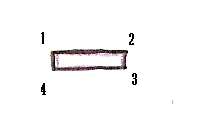 1-2, 3-4- прокольні зрізи; 2-3, 4-1- поперечні зрізи11